АДМИНИСТРАЦИЯДЕРЕЗОВСКОГО СЕЛЬСКОГО ПОСЕЛЕНИЯ
ВЕРХНЕМАМОНСКИЙ МУНИЦИПАЛЬНЫЙ РАЙОН  ВОРОНЕЖСКАЯ ОБЛАСТЬРАСПОРЯЖЕНИЕот 19 мая 2023 года                                                                                                 №27  -Рс. ДерезовкаОб утверждении схемы теплоснабжения на территории Дерезовского сельского поселенияВерхнемамонского муниципального районаВоронежской областиНа основании постановления Правительства РФ от 22 февраля 2012 г. N 154 "О требованиях к схемам теплоснабжения, порядку их разработки и утверждения", в соответствии  с п.4 ст. 9 Устава Дерезовского сельского поселения Верхнемамонского муниципального района Воронежской области, с Решением Совета народных депутатов Дерезовского сельского поселения Верхнемамонского муниципального района Воронежской области от 20.09.2017 г. №5 «Об утверждении муниципальной  Программы комплексного  развития систем коммунальной инфраструктуры на территории  Дерезовского сельского поселения Верхнемамонского  муниципального района Воронежской области на 2017-2031 годы» (в редакции от 02.03.2021г №4, от 01.03.2022 г. № 6, от №8 от 26.04.2023 г):     1.Утвердить схему теплоснабжения на территории Дерезовского сельского поселения Верхнемамонского муниципального района Воронежской области в составе:           1.1. Текстовая часть (Приложение №1).1.2. График текущего и капитального ремонта тепловых сетей на 2023-2024г.г.           1.3. Графическая часть (Приложение №2-4).      2. Признать утратившим силу распоряжение администрации Дерезовского сельского поселения Верхнемамонского муниципального района № 34-р от 22.06.2022 г. «Об утверждении схемы теплоснабжения на территории Дерезовского сельского поселения Верхнемамонского муниципального района Воронежской области».      3. Опубликовать настоящее распоряжение в официальном периодическом печатном издании «Информационный бюллетень Дерезовского сельского поселения Верхнемамонского муниципального района Воронежской области».      4. Контроль за исполнением настоящего распоряжения оставляю за собой.Глава Дерезовского сельского поселения                                               Бунеева И.Б.Пояснительная запискак схеме теплоснабжения на территории Дерезовского сельского поселения  Верхнемамонского муниципального районаВоронежской областиВ  Дерезовском сельском поселении  Верхнемамонского муниципального района теплоснабжение социально значимых объектов  осуществляется в основном от отдельно стоящих и встроенно-пристроенных котельных  (школа, д/сад, амбулатория, МКУ «Центр культуры Дерезовского сельского поселения»).	Общая мощность источников теплоснабжения состоящих на балансе администрации составила -  1541 Гкал/час. В качестве топлива используется в основном газ. 	Основные технические характеристики  оборудования котельных  сведены в таблицу:	Теплоносителем для систем отопления и горячего водоснабжения является сетевая вода с расчетными температурами Т = 150-700С, Т = 95-700С.	Система теплоснабжения от вышеперечисленных отдельно стоящих котельных — закрытая.	Схема теплоснабжения тупиковая, двухтрубная, с насосным оборудованием.	Трубопроводы смонтированы из стальных электросварных труб по ГОСТ 10704-91 для систем отопления и вентиляции и оцинкованных — для систем горячего водоснабжения.            	Обеспечение теплом жилой застройки осуществляется в зависимости от  степени газификации населенных  пунктов. Так в селе Дерезовка, хуторах Донской и Оробинский часть жилой застройки отапливается от индивидуальных  автономных отопительных и водонагревательных систем  (работающих на природном газе),   часть имеет печное отопление.	           Промышленный комплекс в поселении не развит. В сельском поселении функционируют с/х предприятие (ООО «Надежда»), а также теплоэнергетический комплекс отапливающий объекты социальной сферы. Система теплоснабжения находится в удовлетворительном состоянии. Аварий в системах теплоснабжения, связанных с прекращением подачи тепловой энергии не предвидится. Обслуживание системы теплоснабжения осуществляет ООО «Мамон-теплосеть». 	В перспективе до 2025 года в поселении не ожидается значительного увеличения численности постоянного населения, что исключает необходимость в строительстве групповых котельных.Приложение №2к распоряжению администрации Дерезовского  сельского поселения от «19» мая  2023 года № 27Приложение № 3к распоряжению администрации Дерезовского сельского поселения от «19» мая 2023 года № 27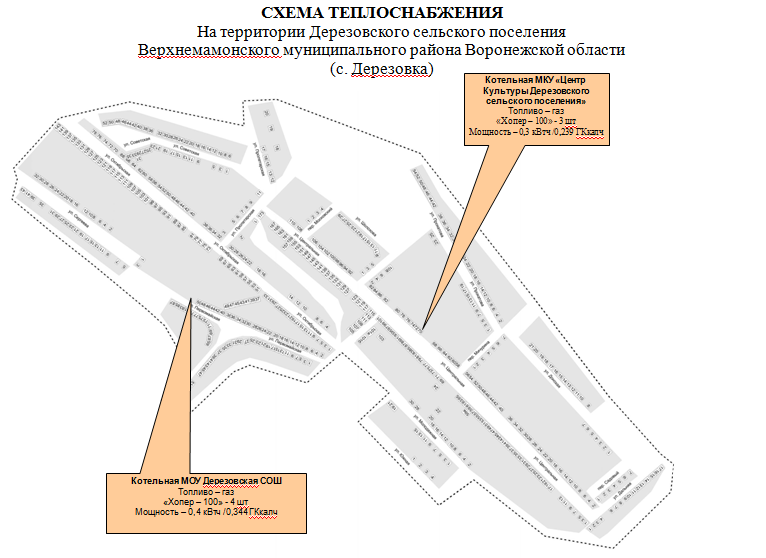 Приложение № 4к распоряжению  администрации Дерезовского сельского поселения от «19» мая  2023 года № 27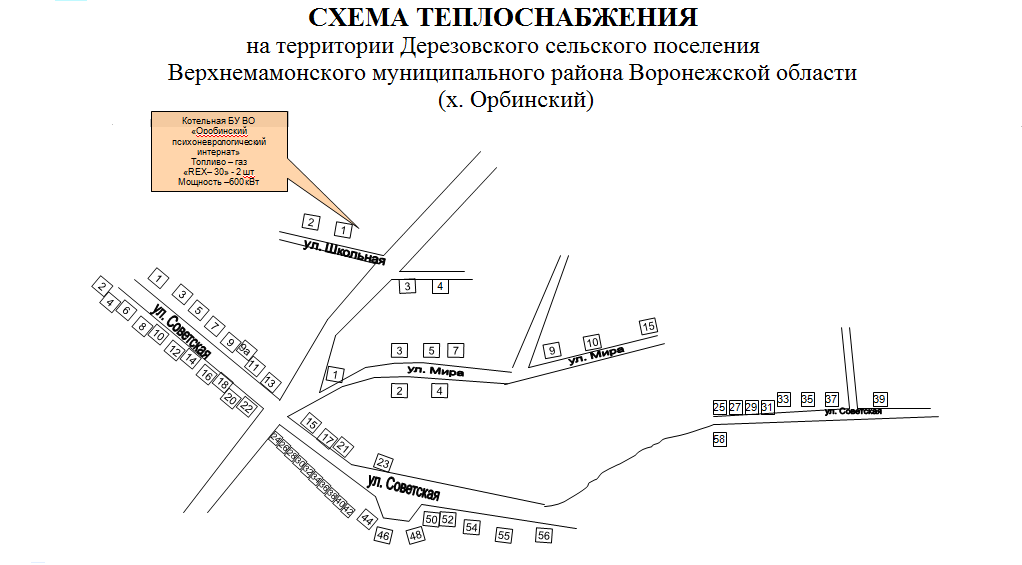 Приложение №1к распоряжению администрации Дерезовского  сельского поселения от «19» мая  2023 года № 27Местоположение котельнойКоличество и тип  котловПодключенная тепловая нагрузка Гкал/часВид топлива Котельная  СОШ отдельно стоящая, ул.Первомайская«Хопер-100»0,165056Газ  природныйКотельная  МКУ «Центр культуры Дерезовского сельского поселения», детского сада, библиотеки«Хопер-100»0,115343Газ природныйКотельная   ООО «Надежда» (правление)Электричество ( 6,0 т. к.Вт)Электричество ( 6,0 т. к.Вт)Электричество ( 6,0 т. к.Вт)  Котельная ООО «СПЕКТР»Магазин № 1«Конорд»КСТГВ № 462125Газ природный(18, 6 т.куб.м.)Котельная администрации сельского поселения«Конорд»Газ природный(7,0 т.куб.м.)Магазин ИП «Колядина Ю.Ф»Бытовой котелУголь( 2-3 тн.)Магазин ИП «Лесных Е.В.»Электричество( 10,0 т.к Вт )Электричество( 10,0 т.к Вт )Электричество( 10,0 т.к Вт )Наименование работПериод выполнения работПериод выполнения работПериод выполнения работПериод выполнения работПериод выполнения работПериод выполнения работПериод выполнения работПериод выполнения работПериод выполнения работПериод выполнения работПериод выполнения работПериод выполнения работНаименование работянварьфевральмартапрельмайиюньиюльавгустсентябрьоктябрьноябрьдекабрьТекущий ремонтТекущий ремонтТекущий ремонтТекущий ремонтТекущий ремонтТекущий ремонтТекущий ремонтТекущий ремонтТекущий ремонтТекущий ремонтТекущий ремонтТекущий ремонтТекущий ремонтТрубопроводы, арматура и оборудованиеТрубопроводы, арматура и оборудованиеТрубопроводы, арматура и оборудованиеТрубопроводы, арматура и оборудованиеТрубопроводы, арматура и оборудованиеТрубопроводы, арматура и оборудованиеТрубопроводы, арматура и оборудованиеТрубопроводы, арматура и оборудованиеТрубопроводы, арматура и оборудованиеТрубопроводы, арматура и оборудованиеТрубопроводы, арматура и оборудованиеТрубопроводы, арматура и оборудованиеТрубопроводы, арматура и оборудованиеСмена отдельных трубХХХХХХСварка или подварка отдельных стыков трубХХХХХХЧастичный ремонт тепловой изоляции с восстановлением антикоррозийных покрытий и окраскиХХХХХХВскрытие и ревизия запорной, дренажной, воздухоспускной и регулирующей арматуры (задвижек вентилей, регулирующих, обратных, предохранительных и редукционных клапанов)ХХХХХХРемонт арматуры со сменой отдельных деталей, притирка дисков, набивка или смена сальниковых уплотнителей, смена прокладок, подтяжка болтов сальниковых и фланцевых соединенийХХХХХХКаналы, камеры, опорыКаналы, камеры, опорыКаналы, камеры, опорыКаналы, камеры, опорыКаналы, камеры, опорыКаналы, камеры, опорыКаналы, камеры, опорыКаналы, камеры, опорыКаналы, камеры, опорыКаналы, камеры, опорыКаналы, камеры, опорыКаналы, камеры, опорыКаналы, камеры, опорыУстранение отдельных неплотностей в стенах проходных каналов и камер, заделка отдельно выпадающих кирпичейХХХХХХРемонт лестниц, площадок и ограждений с подваркой металлоконструкций ХХХХХХВосстановление окраски металлоконструкцийХХХХХХОчистка дренажных трубопроводов от отложений илаХХХХХХВосстановление и заделка разрушенных люковХХХХХХКапитальный ремонтКапитальный ремонтКапитальный ремонтКапитальный ремонтКапитальный ремонтКапитальный ремонтКапитальный ремонтКапитальный ремонтКапитальный ремонтКапитальный ремонтКапитальный ремонтКапитальный ремонтКапитальный ремонтТрубопроводы, арматура и оборудованиеТрубопроводы, арматура и оборудованиеТрубопроводы, арматура и оборудованиеТрубопроводы, арматура и оборудованиеТрубопроводы, арматура и оборудованиеТрубопроводы, арматура и оборудованиеТрубопроводы, арматура и оборудованиеТрубопроводы, арматура и оборудованиеТрубопроводы, арматура и оборудованиеТрубопроводы, арматура и оборудованиеТрубопроводы, арматура и оборудованиеТрубопроводы, арматура и оборудованиеТрубопроводы, арматура и оборудованиеСмена пришедших в негодность трубопроводовХХХХХХПолная или частичная замена тепловой изоляции, восстановление и нанесение вновь антикоррозионного покрытия и гидроизоляции на действующие трубопроводыХХХХХХСмена или установка дополнительных задвижек или другой запорной арматуры, компенсаторов и фасонных частей или ремонт со сменой изношенных деталей, замена компенсаторов, запорной арматуры и других устройств более совершенными конструкциями, смена пришедшей в негодность регулировочной и предохранительной арматурыХХХХХХКаналы, камеры, опорыКаналы, камеры, опорыКаналы, камеры, опорыКаналы, камеры, опорыКаналы, камеры, опорыКаналы, камеры, опорыКаналы, камеры, опорыКаналы, камеры, опорыКаналы, камеры, опорыКаналы, камеры, опорыКаналы, камеры, опорыКаналы, камеры, опорыКаналы, камеры, опорыВосстановление поврежденных или смена пришедших в негодность строительных конструкций, каналов, камер, смотровых колодцев и опор надземных прокладокХХХХХХВосстановление поврежденных, смена пришедших в негодность или прокладка дополнительных дренажей из камер и каналовХХХХХХПолная или частичная смена гидроизоляции каналов и камерХХХХХХВосстановление или смена подвижных и неподвижных опор, а также системы креплений трубопроводов при надземных прокладкахХХХХХХВскрытие и очистка каналов от загрязнений от заливания с восстановлением изоляцииХХХХХХСмена металлических спускных лестниц в камерахХХХХХХСмена люковХХХХХХ